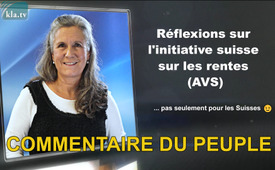 Réflexions sur l'initiative suisse sur les rentes (AVS)... pas seulement pour les Suisses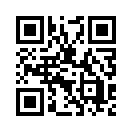 A l'occasion du vote des Suisses sur la prévoyance vieillesse, les célèbres conseillers fédéraux suisses Doris Leuthard et Adolf Ogi ont lancé des appels à voter : "NON au 13e mois de rente" ! Anni Sasek a commenté ces appels et soulevé les questions suivantes: Pourquoi la Suisse a-t-elle de l'argent pour tout : l'UE, l'ONU, l'OMS, le FEM et les zones de guerre - sauf pour ses citoyens qui ont cotisé fidèlement toute leur vie et élevé leurs enfants ? Y a-t-il un moyen de sortir de ce dilemme?
Le vote a certes déjà eu lieu, mais la problématique décrite par Anni Sasek est toujours très actuelle. Nous ne voulons pas vous en priver et diffusons donc cette émission également en français.Informtion importante :
Le vote qui a donné lieu à cette émission a certes déjà eu lieu. Mais la problématique écrite par Anni Sasek est toujours d'actualité. Nous ne voulons pas vous en priver et diffusons donc cette émission également en français.


Bonjour, chers amis ! 
Une fois de plus, une votation fédérale est prévue en Suisse. Il ne m'est pas facile de déterminer ce que je dois voter. Il y est question de l'AVS - ce qui signifie prévoyance vieillesse, ou retraite, comme on le dit en Allemagne. Il s'agit d'une treizième pension mensuelle qui doit être versée, et ce « pour une meilleure vie dans la vieillesse ». Il y a encore une autre votation, intitulée « Pour une prévoyance vieillesse sûre », qui concerne le relèvement de l'âge de la retraite. 

Qu'est-ce que je dois voter ? - OUI ou NON ? - les deux semblent en quelque sorte évidents. 

Ah ! heureusement ! J'ai encore reçu du courrier : Quoi ?! Du courrier personnel pour moi, de l'ancienne conseillère fédérale Doris Leuthard et d'Adolf Ogidu, un autre ancien conseiller fédéral. N'était-il pas conseiller fédéral quand j'étais toute jeune ? On peut y lire : « Appel urgent pour la protection de notre AVS. Non à la 13e rente AVS !!...» Suis-je une privilégiée, pour obtenir des recommandations vocales de la part de personnalités célèbres ? Oh non, probablement pas - c'est certainement adressé à toute la population suisse ! Il semble donc qu'il s'agisse de quelque chose de très important. 
Et maintenant, je dois quand même expliciter un peu : 

Ma première pensée, avant d'accepter aveuglément cette longue lettre d'avertissement et les appels à voter, a été en fait de savoir qui étaient ces conseillers fédéraux ? S'étaient-ils préoccupés du bien-être de la population durant leur mandat ? Étaient-ils de véritables représentants du peuple ou étaient-ils eux aussi dévoués aux FEM-économie-OMS, ONU et OTAN, comme nos conseillers fédéraux actuels ? Je me souviens de l'époque de Doris Leuthard, une Conseillère fédérale qui avait des liens forts avec le lobby de la téléphonie mobile. Il y a même des gens qui prétendent qu'elle a été nommée à sa position élevée par les entreprises de téléphonie mobile, et non par le peuple. C'est quand même un peu fort... je ne sais pas vraiment si c'est exact. Mais ce que je sais avec certitude, c'est qu'elle a autrefois donné l'ordre de tricher un peu avec les valeurs limites, en manipulant des valeurs par de nouvelles mesures ou quelque chose de similaire, afin de contourner l'opposition à la 5G. 
[www.kla.tv/13033 - Tricherie à l'Office fédéral de l'environnement] 

C'était quel genre de décision ? Est-ce qu'elle était favorable pour le peuple ? 
Le conseiller fédéral Adolf Ogi, qu'est-ce qui a marqué son mandat ? Je me souviens d'une citation célèbre de lui : « Nous sommes entourés d'amis ». Est-ce que cela signifie en clair que la neutralité militaire ne devrait plus avoir une telle importance, en cette époque de progrès, et que la guerre ne serait plus un danger ? C'est ainsi qu'Ogi a fait avancer l'adhésion de la Suisse au programme de l'OTAN "Partenariat pour la paix" et a veillé à ce que des soldats suisses soient envoyés au Kosovo en 1999. Ou un autre de ses célèbres dictons : « Seckle statt chriege ». En français, cela signifie : « Faites plutôt du sport que de la guerre ! » 

Mais, pense-t-il vraiment qu'un citoyen suisse, allemand, autrichien ou américain ait jamais voulu partir volontairement à la guerre ? N'est-ce pas toujours ceux d'en haut, les gouvernants, qui ont vu la nécessité d'une guerre ? C'est évidemment un sujet difficile pour une mère au foyer. Mais pensez-vous vraiment que ce sont leurs propres frontières que les Américains ont dû défendre en Irak, en Afghanistan ou au Vietnam ? Ne s'agissait-il pas à chaque fois d'intérêts complètement différents ? 

[ www.kla.tv/12954219 Guerres américaines] 
[www.kla.tv/12954 La guerre du Vietnam - provocation, mensonges médiatiques et promesses non tenues] 
[www.kla.tv/10901 Manipulation lors de la guerre de Yougoslavie] 
[www.kla.tv/10275 La tradition des mensonges de guerre des présidents américains se poursuit sans entrave] 
[www.kla.tv/10662#t=1352 Signes distinctifs d'une pratique de conspiration/mensonges de guerre mis à jour] 

J'ai entendu de mes propres oreilles le président Obama admettre à l'époque au journal télévisé de la SRF qu'aucune arme nucléaire n'avait été trouvée en Irak... Mais c'était pourtant la vraie raison de la guerre. Ah! c'est seulement un million de personnes qui ont été tuées de manière cruelle! Ah! c'est seulement un pays qui a été contaminé et détruit par des munitions à l'uranium! Ce ne sont que d'innombrables bébés qui sont nés atrocement estropiés... [www.kla.tv/10611] etc. « Désolés - nous nous sommes trompés...» Sans aucune conséquence ! Seulement des profits ! Des profits de crise du lobby des armes, des profits de crise du complexe financier grâce à tous les crédits de reconstruction et des milliers d'autres choses ! Ou par exemple la guerre en Afghanistan : s'agissait-il d'une question de défense nationale ou de lutte contre le terrorisme ? Non, selon les initiés : Il s'agissait d'une guerre de la drogue, car le chef, le mollah Omar avait interdit la production d'opium en juillet 2000. L'Afghanistan est la source de 75% de l'héroïne du monde entier. La guerre a tranché en sa faveur - en 2002, les médias ont fait état d'une récolte record - plus importante que jamais ! Car les très riches font ainsi leurs affaires à coup de milliards sur le dos des gens... 

Eh bien, Monsieur Ogi, aucun d'entre nous n'a jamais voulu la guerre ! Quel était donc cette lapalissade de leur part ? ( « Seckle statt chriege... ») 

Maintenant, je dois revenir au sujet : Dois-je, maintenant, dans cette situation, croire les anciens conseillers fédéraux et suivre cet appel pressant à voter NON à la 13e rente ? 

Bon, je me rends compte que ce n'est pas si simple, car la 2e révision de la loi sur l'AVS a aussi de grandes conséquences pour de nombreux Suisses : devoir travailler de plus en plus longtemps tout en percevant des pensions de plus en plus faibles. 

J'ai l'impression que je peux voter ce que je veux, ça m'atteint, parce qu'il y a de tout autres projets en cours... 

Chers amis, je crois qu'aujourd'hui je ne peux pas donner de consigne de vote, car là il y a des problèmes bien plus vastes. Il y a des problèmes plus vastes qui ne peuvent pas être résolus par un OUI ou par un NON. 
Mais avec quoi alors ? Nous devons apprendre à comprendre le contexte global et ne plus penser que notre père-État ne nous veut que du bien. Nous devons nous réveiller ! 

Pourquoi l'AVS ne suffit plus ? Où vont tous ces fonds ? Où vont tous les bénéfices de crise des groupes pharmaceutiques ? Les entreprises pharmaceutiques Moderna et Pfizer, par exemple, ont engrangé plus de 100 milliards de dollars avec leurs vaccins Covid jusqu'en mars 2023. C'est 20 fois plus que le budget de l'Organisation mondiale de la santé pour les deux années 2020 et 2021. 

Nous, en revanche, nous versons chaque année environ 2,8 millions de francs à l'OMS. Dans les années 2020-22, il y a eu encore 17 millions de contributions volontaires supplémentaires. Et si les bénéfices colossaux des groupes pharmaceutiques servaient peut-être une fois à rembourser aux pays ces contributions obligatoires de l'OMS aux pays ? Car c'est bien l'OMS qui nous a imposé la vaccination. Mais non, non, les bénéfices ne reviennent pas, ils vont toujours dans la poche de quelques personnes privées. Et les dommages et effets secondaires causés par exemple par le scandale du vaccin Covid, les innombrables décès, les nombreux handicaps, les infarctus, les crises cardiaques, les myocardites, l'autisme chez les enfants, etc. La population finance tout cela elle-même, par exemple en payant des frais d'assurance maladie très élevés ou en puisant dans ses propres économies. 
En 2024 en Suisse une prime d'assurance maladie, par exemple, coûte en moyenne 360 francs environ par mois pour une seule personne ! Cela peut rapidement coûter entre 1 500 et 2 000 francs par mois pour une famille de taille moyenne. Je ne sais même plus comment nous avons fait pour nourrir notre famille de 13 personnes... 
Et puis il y a les nouveaux contrats de plusieurs millions avec l'industrie pharmaceutique. pour les doses de vaccin des "prochaines plandémies", j'ai entendu parler de 6 milliards, en Allemagne... L'essentiel est que ce soit déjà payé - qu'on en ait besoin ou non, ce n'est pas si important... Comme à l'époque de la grippe porcine, où les gens ne venaient plus se faire vacciner. Les doses de vaccin restantes, d'une valeur de quelques millions de francs, ont alors dû être jetées... Vous voyez, tout cet argent manque à la caisse de pension AVS... 

Notons au passage qu'en Suisse, plus de 10 millions de doses de vaccin Covid ont dû être détruites pour cause de non-utilisation. Le coût total de ce gaspillage est estimé à au moins 270 millions de francs. Si on se réfère aux 2,4 millions de bénéficiaires de l'AVS (situation en 2021), ce serait déjà une belle somme pour chacun si elle était remboursée. Dans l'UE, ce sont 55 millions de doses de vaccin qui sont jetées. [https://www.dw.com/de/eu-vernichtet-millionen-dosen-corona-impfstoff/a-60794320] Et tout cela n'est qu'un petit exemple d'où se trouve une partie des fonds manquants de l'AVS. 

Poursuivons le calcul et prenons les paiements de cohésion (paiements compensatoires) que la Suisse verse à d'autres pays. Examinons cela de plus près : De 2007 à 2017, 1,3 milliard de francs ont été distribués pour le développement des pays de l'Est de l'UE. Cela représente l'équivalent de 130 millions de francs par an. 

Pourquoi payons-nous chaque année des sommes colossales pour l'UE, pour l'ONU et pour l'OMS ? 

Ensuite, il y a un autre sujet, à savoir les avortements. Il nous manque des milliers d'enfants, il y avait en 2022, selon les statistiques officielles plus de 11 000 enfants avortés chaque année (sans compter les cas non déclarés). Au cours des 20 dernières années, ce sont donc au minimum 220 000 personnes qui nous manquent dans le cadre du travail - au regard de la pénurie de main-d'œuvre qualifiée - mais aussi dans le financement de l'AVS. Et tout cela avec la bénédiction du gouvernement. Là aussi, d'ailleurs, pensons à Doris Leuthard, elle qui s'est engagée en faveur de nouvelles lois sur la solution du délai. Aujourd'hui, tuer un enfant dans le ventre de sa mère n'est plus un meurtre. - l'enfant à naître a en effet été rebaptisé « tissu cellulaire ». Bientôt, selon la volonté de certaines militantes de "mon ventre m’appartient" , l'avortement après la naissance sera inscrit au programme. Avons-nous perdu la tête ? 

Je me souviens encore très bien de la façon dont on nous traitait « d'asociaux » à l'époque, avec notre famille nombreuse. Un jour, un professeur m'a reproché d'avoir autant de « gosses » alors que nous ne pouvions même pas payer les camps de ski, parce que nous avions demandé une réduction. Mais c'est sur nos enfants et leur classe d'âge que repose désormais la génération plus âgée des bénéficiaires de l'AVS d'aujourd'hui. 

Pourquoi avons-nous si peu de descendants ? En Suisse, c'est un pourcentage si faible par habitant. Et on enseigne aux enfants à l'école que c'est une chose noble de renoncer à avoir des enfants - pourquoi ? Parce que les enfants seraient les plus gros émetteurs de CO2 qui existent ? Qui publie de tels enseignements tordus et idiots ? C'est encore pire que le mensonge du pet des vaches ! Pourquoi les étrangers avec leur famille et leurs proches reçoivent-ils sans contrepartie plus d'argent des caisses sociales que nos personnes âgées, qui ont pourtant travaillé toute leur vie et cotisé pour leur vieillesse ? Une comparaison : un retraité suisse reçoit en moyenne 1 500 Fr. par mois, un requérant d'asile avec une épouse et deux enfants peut recevoir - toutes prestations confondues - jusqu'à 6 500 Fr. 

Est-ce là la signature de nos conseillers fédéraux, qui ne sont plus dévoués au bien du peuple mais à quelque intérêt économique, société secrète ou que sais-je encore ? 

Vous voyez, ici, on tire sur un fil qui ne peut plus se rompre. Et ce n'est pas encore la fin de l'histoire, mais selon le patron du FEM, Klaus Schwab et son Agenda 2030, appelé Great Reset, [Great Reset, Klaus Schwab www.kla.tv/27892, Agenda 2030 www.kla.tv/19023], la fin sera quand nous ne percevrons plus du tout de retraite, quand nous n'aurons même plus rien, et que nous devrons pourtant être heureux... Parce qu'un petit revenu de base devrait nous suffire, revenu qui, selon notre obéissance à son agenda ou à celui du Nouvel Ordre Mondial, peut également être réduit ou rendu complètement inaccessible si nécessaire. Vous le croyez ? C'est déjà la réalité en Chine. [Chine : ce système de domination nous menace tous www.kla.tv/27164] 

Donc on va dans le sens de : tout sortir de ta poche pour aller dans les poches d'une secte secrète de super-riches. Est ce que c'est l'avenir que nous souhaitons pour nous et nos enfants ? 

Et tu sais quoi ? Ce n'est pas encore la fin, parce que la fin qu'ILS ont déterminée, est la réduction de la population à 500 millions d'habitants. [Georgia Guidestones www.kla.tv/5419] Cela signifie que 7,5 milliards de personnes sont des « bénéficiaires de rentes AVS superflues ». 

Au lieu d'une recommandation de vote, il ne reste que cette demande : Nous devons nous réveiller. Nous devons à nouveau surveiller nos gouvernants et réagir. Nous devons vraiment nous informer, mais pas auprès de la presse mainstream car ils sont tous sous le même toit. Et les choses que nous découvrons, nous devons les diffuser jusqu'à ce qu'une nouvelle conscience populaire émerge. Alors quelque chose de nouveau pourra s'imposer, quelque chose qui émanera du peuple, du plus faible, des enfants, des nouveau-nés, des personnes âgées, et je te promets qu'alors tout ira bien pour nous tous. 

Nous n'aurons plus de problèmes de retraite. 

Ma conviction est la suivante : là où l'injustice, l'exploitation et le mensonge prospèrent, je veux représenter la justice, la vérité et l'amour. 

Bonne chance à tous - et au revoir !de as.Sources:Adolf Ogi et l'OTAN
https://de.wikipedia.org/wiki/Adolf_Ogi

Motion de Luzi Stamm sur le retrait du programme "Partnership of Peace" de l'OTAN
https://www.parlament.ch/de/ratsbetrieb/suche-curia-vista/geschaeft?AffairId=20143746

Morts lors de la guerre en Irak
https://kla.tv/12285
https://de.wikipedia.org/wiki/Irakkrieg

Prime moyenne d'assurance maladie en Suisse
https://www.admin.ch/gov/de/start/dokumentation/medienmitteilungen.msg-id-97889.html

Gaspillage de doses de vaccin
https://www.swissinfo.ch/ger/wissen-technik/corona-covid-covax_die-grosse-verschwendung-von-impfstoffen/48379578

Recettes de Pfizer et Moderna avec le vaccin Covid
https://www.infosperber.ch/wirtschaft/konzerne/covid-impfstoffe-das-32-milliarden-dollar-geschenk/

Versement à l'OMS
https://iris.who.int/bitstream/handle/10665/371360/WHO-BOS-PRP-2023.1-eng.pdf?sequence=1&isAllowed=y

https://cdn.who.int/media/docs/default-source/ac-docs-2022-2023/assessed-contributions-overview-for-all-member-states-as-at-31-december-2021.pdf?sfvrsn=6ba87328_3&download=true

En plus de sa contribution obligatoire, la Suisse a versé des contributions volontaires de base pour la période 2020-2022 :
7,5 millions CHF à l'OMS
5,05 millions de CHF au programme spécial de recherche et de formation sur les maladies tropicales( programme TDR)
4,65 millions de CHF au programme spécial de l'OMS pour la recherche, le développement et la formation à la recherche dans le domaine de la reproduction humaine( programme HRP)
Reproduction( programme HRP)
https://www.eda.admin.ch/deza/de/home/partnerschaften/multilaterale-organisationen/uno-organisationen/who.html#

Paiements de cohésion de la Suisse aux pays de l'est de l'UE :
https://www.parlament.ch/de/services/news/Seiten/2021/20210930230951627194158159038_bsd254.aspx

https://de.wikipedia.org/wiki/Schweizer_Beitrag_an_ausgew%C3%A4hlte_EU-Mitgliedstaaten

Statistique officielle des avortements en Suisse
https://www.bfs.admin.ch/bfs/de/home/statistiken/gesundheit.assetdetail.30489049.html

Exposé d'Ivo Sasek à la 19e AZK : "L'ennemi n°1 de l’État : La pieuvre en habits d’État"
www.kla.tv/27424Cela pourrait aussi vous intéresser:#AnniSasek-fr - Anni Sasek - www.kla.tv/AnniSasek-fr

#AVS - www.kla.tv/AVS

#CaisseAssuranceMaladie - La caisse d'assurance maladie - www.kla.tv/CaisseAssuranceMaladieKla.TV – Des nouvelles alternatives... libres – indépendantes – non censurées...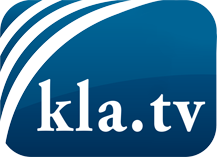 ce que les médias ne devraient pas dissimuler...peu entendu, du peuple pour le peuple...des informations régulières sur www.kla.tv/frÇa vaut la peine de rester avec nous! Vous pouvez vous abonner gratuitement à notre newsletter: www.kla.tv/abo-frAvis de sécurité:Les contre voix sont malheureusement de plus en plus censurées et réprimées. Tant que nous ne nous orientons pas en fonction des intérêts et des idéologies de la système presse, nous devons toujours nous attendre à ce que des prétextes soient recherchés pour bloquer ou supprimer Kla.TV.Alors mettez-vous dès aujourd’hui en réseau en dehors d’internet!
Cliquez ici: www.kla.tv/vernetzung&lang=frLicence:    Licence Creative Commons avec attribution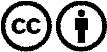 Il est permis de diffuser et d’utiliser notre matériel avec l’attribution! Toutefois, le matériel ne peut pas être utilisé hors contexte.
Cependant pour les institutions financées avec la redevance audio-visuelle, ceci n’est autorisé qu’avec notre accord. Des infractions peuvent entraîner des poursuites.